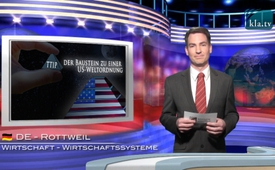 TTIP: bouwsteen naar een Amerikaanse wereldorde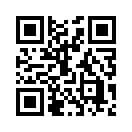 In een vertrouwelijk Duits regeringsprotocol over de TTIP-onderhandelingen, wordt de vrees van Duitse regeringsvertegenwoordigers openbaar, dat door het geplande vrijhandelsverdrag, afgevaardigden in de toekomst buiten beschouwing blijven bij belangrijke vragen. De daar- achter liggende rede is dat het TTIP-verdrag is gepland als een zogenaamd “living agreement”.TTIP – de bouwsteen naar een Amerikaanse wereldorde

In een vertrouwelijk Duits regeringsprotocol over de TTIP-onderhandelingen, wordt de vrees van Duitse regeringsvertegenwoordigers openbaar, dat door het geplande vrijhandelsverdrag, afgevaardigden in de toekomst buiten beschouwing blijven bij belangrijke vragen. De daar- achter liggende rede is dat het TTIP-verdrag is gepland als een zogenaamd “living agreement”. Dit betekent dat het verdrag verder zou kunnen worden ontwikkeld, ook na instemming door het Europese Parlement en de nationale parlementen. In commissies van experts, zoals de “Raad voor regelgevende samenwerking”, kunnen dus vérstrekkende aanvullingen en veranderingen worden aangebracht aan het verdrag, zonder dat de parlementen worden geraadpleegd. Volgens het regeringsprotocol ontstaat - door de geplande structuur voor het verder ontwikkelen van het verdrag -  niet alleen de indruk van het creëren van een Trans-Atlantische autoriteit, maar dit toont ook duidelijk aan dat het bij TTIP gaat om een grote stap naar een Amerikaanse wereldorde!
In het succesvolste Europese burgerinitiatief “Stop TTIP” sloten zich tot nu toe 470 organisaties aan, om weerstand te bieden aan TTIP. Tot 7 oktober 2015 verzamelden zij 3,26 miljoen handtekeningen tegen TTIP. De indrukwekkend grote demonstratie tegen TTIP in Berlijn op 10 oktober 2015, telde  250.000 deelnemers. Daarmee was zij de grootste Duitse demonstratie sinds 2003, toen 500.000 mensen op straat gingen tegen de dreigende oorlog met Irak. Maar de politieke vertegenwoordigers en de EU-commissie zijn daar helemaal niet van onder de indruk en bespoedigen verder doelbewust de onderhandelingen over TTIP. Om dat te stoppen is er daarom weerstand nodig van de hele bevolking! Wat ons nog rest, beste kijker, is onze wens om deze belangrijke samenhangen over TTIP aan zo veel mogelijk medemensen door te geven, want het is nog niet te laat. Hartelijk dank en goede avond!door ghaBronnen:http://www.foodwatch.org/de/presse/pressemitteilungen/geleaktes-dokument-zu-ttip-verhandlungen-beweist-bundesregierung-sieht-gefahr-der-entmachtung-der-parlamente-durch-zukuenftige-regulierungskooperation/Dit zou u ook kunnen interesseren:---Kla.TV – Het andere nieuws ... vrij – onafhankelijk – ongecensureerd ...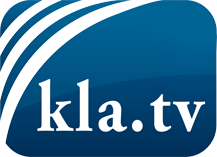 wat de media niet zouden moeten verzwijgen ...zelden gehoord van het volk, voor het volk ...nieuwsupdate elke 3 dagen vanaf 19:45 uur op www.kla.tv/nlHet is de moeite waard om het bij te houden!Gratis abonnement nieuwsbrief 2-wekelijks per E-Mail
verkrijgt u op: www.kla.tv/abo-nlKennisgeving:Tegenstemmen worden helaas steeds weer gecensureerd en onderdrukt. Zolang wij niet volgens de belangen en ideologieën van de kartelmedia journalistiek bedrijven, moeten wij er elk moment op bedacht zijn, dat er voorwendselen zullen worden gezocht om Kla.TV te blokkeren of te benadelen.Verbindt u daarom vandaag nog internetonafhankelijk met het netwerk!
Klickt u hier: www.kla.tv/vernetzung&lang=nlLicence:    Creative Commons-Licentie met naamgeving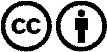 Verspreiding en herbewerking is met naamgeving gewenst! Het materiaal mag echter niet uit de context gehaald gepresenteerd worden.
Met openbaar geld (GEZ, ...) gefinancierde instituties is het gebruik hiervan zonder overleg verboden.Schendingen kunnen strafrechtelijk vervolgd worden.